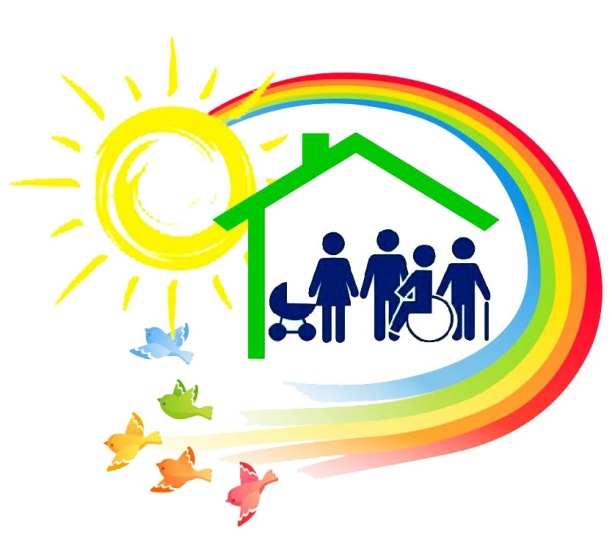 Довідка    про    роботууправління праці та соціального захисту населення Хмільницької   міської   ради  за  2023 рік.	Управління праці та соціального захисту населення міської ради  реалізує державну політику в сфері соціального захисту населення Хмільницької міської територіальної громади. 36399 мешканців Хмільницької міської територіальної громади  протягом  2023  року скористалися  своїм правом на отримання  різних  видів   допомоги та послуг, які надає  управління праці та соціального захисту населення міської ради.  Загальна сума  бюджетних коштів всіх рівнів, витрачених на соціальний захист у 2023 р. складає 153 мільйони 379,07 тис.грн., зокрема: 1. за рахунок  державного бюджету нараховано всіх видів державних допомог, компенсацій та винагород (за рахунок бюджетних коштів всіх рівнів) 4549 особам на загальну суму 142 млн. 324,01 тис.грн..:виплачено всіх видів державних допомог, компенсацій та винагород 2303 одержувачам (2684-у 2022р.,2847 – у 2021р., 2071- у 2020 році,) на загальну суму 70 млн. 334,9 тис.грн. ( 52 907,06 тис. грн. у 2022році, 63 720,9 тис.грн. у 2021 році, 36 841,4 тис.грн. у 2020 р.).профінансовано компенсацій та матеріальної допомоги на загальну суму 2млн. 461,9 тис.грн.2. за рахунок  обласного бюджету нараховано різних видів допомог на загальну суму 2 млн.685 тис. грн.         В рамках виконання заходів Обласної цільової програми  підтримки  учасників бойових дій, членів їх сімей, членів сімей загиблих (померлих) ветеранів війни, Захисників та Захисниць України на 2022-2026 рр., затвердженої рішенням 15 сесії  Вінницької обласної  Ради  8 скликання  від 24.12.2021 № 298 (зі змінами )  40 особам надано допомогу у зборі документів, які в подальшому були надіслані до Департаменту соціальної та молодіжної політики Вінницької ОВА для  виплати з обласного бюджету  одноразової матеріальної допомоги для здійснення почесного поховання загиблих (померлих)осіб, які захищали незалежність,  суверенітет та територіальну цілісність України на суму 2 684,0 тис. грн.       Відповідно до Порядку  використання коштів обласного бюджету для надання  щорічної матеріальної допомоги членам сімей загиблих/постраждалих осіб під час участі  у масових акціях громадського протесту у зв’язку з річницею подій на Майдані 18-20 лютого 2014, затвердженого рішенням  41 сесії обласної Ради 7 скликання від 17 грудня 2019 № 897,  прийняте та опрацьоване 1 звернення на суму 1,0 тис. грн..  щодо  отримання  вищезазначеної  виплати. 3. за рахунок  міського бюджету профінансовано пільг, компенсацій та матеріальної допомоги на загальну суму 8 мільйонів 370,06 тис.грн. (у 2022р. – 5538,21 тис. грн., у 2021р. – 4050,7 тис. грн.)У відповідності до рішення 67 сесії міської ради 7 скликання  від  22.11.2019р. № 2313 "Про затвердження  комплексної  програми «Добро» на 2021-2023 рр.» (зі змінами),   Порядку використання коштів місцевого бюджету, передбачених на фінансування окремих заходів комплексної  програми «Добро» на 2021-2023 рр., затвердженого рішенням 9 сесії міської ради 8 скликання  від 26 березня 2021 року №411(зі змінами) з початку року за рахунок місцевого бюджету надано допомогу  та підтримку 12438 особам на загальну суму  5 мільйонів 091,36  тис. грн. :9 особам матеріальна допомога  громадянам Хмільницької міської ТГ, які мають інвалідність 1 групи та постійно проходять гемодіаліз у м. Вінниця в сумі  320,0 тис. грн.;321 особі одноразова матеріальна допомога громадянам Хмільницької міської ТГ у складних життєвих ситуаціях в сумі 656,7 тис. грн. ( в тому числі 3 особам на усунення наслідків  пожежі в сумі 105,0 тис. грн.);828 особам одноразова матеріальна допомога громадянам Хмільницької міської ТГ відповідно до висновків депутатів Хмільницької міської ради в сумі 816,2 тис. грн.;одноразова матеріальна допомога 23 внутрішньо переміщеним особам, для вирішення вкрай складних життєвих ситуацій на загальну суму 17,4 тис. грн.;28 особам одноразова матеріальна допомога особам з інвалідністю 1 та 2 групи по зору на загальну суму 14,1 тис. грн.;164 особам, а саме: батькам (опікунам) одноразова матеріальна допомога для дітей з інвалідністю до Дня захисту дітей  на загальну суму 82,0 тис. грн.;102 особам, учасникам ліквідації аварії на ЧАЕС І та ІІ категорії, з нагоди  36-ї  річниці Чорнобильської катастрофи, надано матеріальну допомогу на загальну суму 73,5 тис.грн.;31 особам виплачено матеріальну допомогу на поховання в сумі 37,2 тис.грн.;92 медичне забезпечення осіб, постраждалих внаслідок аварії на ЧАЕС на загальну суму 135,1 тис. грн.;виплачена 57 особам компенсація на бензин, ремонт, технічне обслуговування автомобіля та транспортні послуги на загальну суму 25,8 тис. грн.;відшкодування коштів за проїзд (автомобільним або повітряним, або залізничним, або водним транспортом) 1 особі, постраждалим внаслідок аварії на ЧАЕС І та ІІ категорії на суму 0,1 тис. грн.;29 вдовам (вдівцям) померлих громадян, смерть яких пов’язана з Чорнобильською катастрофою виплачено до Дня вшанування учасників ліквідації наслідків аварії на ЧАЕС в сумі 97,2 тис. грн.;2 ветеранам, які брали  участь в бойових діях в роки Другої світової війни, з нагоди річниці Перемоги на загальну суму 10,2 тис. грн.;2 особам в яких народилось двоє або більше дітей одночасно на загальну суму 40,0 тис. грн.;36 особам з інвалідністю внаслідок війни, які брали  участь в бойових діях на території інших держав,  до Дня вшанування учасників бойових дій на території інших держав (15 лютого) надано одноразову матеріальну допомогу на загальну суму 67,0 тис. грн.;відшкодовані пільги  3 почесним громадянам на житлово-комунальні послуги на суму 12,9 тис. грн.;3 почесним громадянам надано матеріальну допомогу на оздоровлення в сумі 1,5 тис. грн..;відшкодовано витрати  перевізнику за безкоштовне перевезення  9832 осіб (середньомісячна кількість) пільгових категорій громадян на міському автобусному маршруті загального користування №1а в звичайному режимі руху на суму 561,5 тис. грн.;відшкодовано витрати  перевізнику за пільгове перевезення 530 осіб (середньомісячна кількість) окремих категорій громадян на приміських  маршрутах загального користування та компенсацію витрат перевізнику за надані послуги пільгового проїзду на суму 180,0 тис. грн..відшкодовано витрати за пільгове перевезення 5 осіб окремих категорій громадян на залізничному транспорті у міжміському (прямому та місцевому пасажирському внутрішньому) сполученні  на суму 4,3 тис. грн.відшкодовано витрати за надання пільг 54 особам (середньомісячна кількість)  окремим категоріям громадян з послуг зв’язку (абонементна плата за користування телефоном) на суму 52,8 тис. грн.;218 особам з інвалідністю І групи (крім по зору) виплачено до новорічно-різдвяних свят по 500,0 грн. кожному, на загальну суму 109,8 тис. грн.;13 особам, одноразову матеріальну допомогу мешканцям м. Хмільника на лікування вкрай складних захворювань та травм, як виняток на загальну суму 450,0 тис. грн.;компенсацій 55 фізичним особам за надання соціальних послуг  на загальну суму    933,54 тис. грн.   (в т.ч. компенсацій фізичним особам за надання соціальних послуг  на професійній основі 3 особам на суму 37,78 тис. грн..).профінансовано на підтримку Хмільницької міської організації ветеранів України для здійснення  статутної діяльності  76,8 тис. грн.;профінансовано на підтримку Спілки ветеранів війни в Афганістані м.Хмільника та Хмільницького району для здійснення  статутної діяльності 70,1 тис. грн.;профінансовано на підтримку Спілки учасників АТО м. Хмільника та Хмільницького району для здійснення  статутної діяльності   245,6 тис. грн.У відповідності до рішень виконавчого комітету Хмільницької міської ради  від 07.04.2022р. №141 «Про затвердження  комплексної Програми підтримки  учасників Антитерористичної операції, операції  об’єднаних сил, осіб, які беруть(брали) участь у здійсненні заходів із забезпечення національної безпеки і оборони, відсічі і стримування збройної агресії  Російської Федерації на території України  та членів їхніх сімей  – мешканців населених пунктів, що входять до складу Хмільницької міської територіальної громади, на 2022-2023 рр..» (зі змінами), від 07.04.2022р. № 142 «Про затвердження Порядків використання коштів  місцевого бюджету, передбачених на фінансування заходів комплексної Програми підтримки учасників Антитерористичної операції, операції  об’єднаних сил, осіб, які беруть(брали) участь у здійсненні заходів із забезпечення національної безпеки і оборони, відсічі і стримування збройної агресії Російської Федерації на території України  та членів їхніх сімей – мешканців населених пунктів, що входять до складу Хмільницької міської територіальної громади, на 2022 -2023 рр.» (зі змінами)), протягом 2023 року надано матеріальну допомогу 357 особам на загальну суму 3 млн. 241,7 тис.грн., зокрема :- щомісячну соціальну грошову допомогу 116 членам сімей загиблих або померлих  учасників антитерористичної операції для компенсації за пільговий проїзд  на загальну суму 211,0 грн.;- одноразову матеріальну допомогу на лікування  4 учасникам  АТО/ООС  на загальну суму 10,0 тис. грн.;- 42 членам сімей військовослужбовців, які загинули або померли захищаючи незалежність, суверенітет та територіальну цілісність України, допомогу на поховання в розмірі 1260,0 тис. грн.;- 73 військовослужбовцям, які отримали поранення, контузію, каліцтво, травми, захворювання під час захисту незалежності, суверенітету та  територіальної цілісності України на суму 848,1 тис. грн.;- одноразову матеріальну підтримку 1 сім’ї загиблого Героя України для вшанування та увічнення його пам’яті в розмірі 270,0 тис. грн.;- 58 особам, а саме:  одному з батьків, та вдовам загиблих/померлих  учасників АТО одноразову матеріальну допомогу до Дня захисників та захисниць України на суму 290,0 тис. грн.; - 48 дітям загиблих / померлих  учасників АТО, ООС, осіб, які брали участь у здійсненні заходів із забезпечення національної безпеки і оборони, відсічі і стримування збройної агресії Російської Федерації  на території України, щорічну разову грошову допомогу до Дня святого Миколая. на суму 144,0 тис. грн.;- проведено компенсаційні виплати за навчання учасників бойових дій та їхніх дітей протягом І-ІІ семестрів 2022-2023 навчального року 15 особам на загальну суму 208,6 тис.грн.На реалізацію заходів Програми підтримки сім’ї, запобігання та протидії домашньому насильству та насильству за ознакою статі, забезпечення рівних прав і можливостей жінок та чоловіків та попередження торгівлі людьми Хмільницької міської територіальної громади на 2022-2024 роки, затвердженої рішенням 14 сесії 8 скликання Хмільницької міської ради № 563 від 24.06.2021 року (зі змінами)  з міського бюджету фактично профінансовано кошти на загальну суму 37,0 тис. грн. Повномасштабне вторгнення російської федерації  до України завдало і завдає величезної шкоди людям та інфраструктурі населених пунктів. Війна заставила українців покидати свої місця постійного проживання та переміщатись в більш безпечні місця. В Хмільницьку міську територіальну громаду прибували і прибувають внутрішньо переміщені особи. Управління  в цей критичний для держави час знайшло своє важливе місце, з перших днів управління стало одним із  центрів  турботи та  допомоги, насамперед для ВПО. Станом на 01.01.2024р.  на обліку в управлінні перебуває 5071 таких осіб. Допомога на проживання внутрішньо переміщеним особам за 2023рік – 87 мільйонів 643,9 тис. грн.. Протягом 2023 року до управління надійшло 12689 письмових та 18549 усних звернень громадян, мешканців Хмільницької міської територіальної громади, у яких були порушені питання щодо отримання роз’яснень стосовно призначення та виплати усіх видів соціальної допомоги, у т.ч. внутрішньо переміщеним особам, отримання матеріальної підтримки та допомоги за рахунок коштів місцевого бюджету, отримання соціальних гарантій багатодітними сім’ями, санаторно-курортного лікування, засобів реабілітації для пільгових категорій громадян, гуманітарної допомоги, встановлення статусу та видачі посвідчень, надання соціальних послуг, загальних питань, які стосуються організації роботи та надання консультацій спеціалістами управління. Для більшої поінформованості та правової освіти населення, а також з метою скорочення кількості звернень громадян спеціалістами управління, які здійснюють особистий прийом відвідувачів проводиться інформаційно - роз`яснювальна робота населення щодо змін у законодавстві з урахуванням особливостей кожної родини.В результаті перевірок достовірності інформації, наданої одержувачами соціальних допомог та громадянами, які входять до складу їх сімей, про доходи та майновий стан станом на 01.01.2024 року виявлено 29 випадків надання недостовірної/ неповної інформації, що призвело до незаконно отриманих громадянами державних коштів на суму  321,23 тис. грн., з них до державного бюджету  повернуто  235,4 тис. грн.. Також виявлено 36 випадків зайво виплаченої допомоги на проживання внутрішньо переміщеним особам на суму 171,0 тис. грн..Працівники  управління  проводять роз’яснювальну роботу  на сторінках   місцевої  газети, на офіційному сайті м. Хмільника   з питань  соціального  захисту населення,  а  також  на  семінарах,  загальноміських  нарадах  та  у повсякденному  спілкуванні  з  відвідувачами. Протягом 2023 року було підготовлено та оприлюднено  146 інформаційно-роз’яснювальних  матеріалів.Соціальна сфера – один із тих базисів, на якому тримається кожна громада, суспільство, держава. Вона зачіпає інтереси кожного… І чим вище рівень соціального захисту населення, тим спокійніше та комфортніше жити людям.  Пріоритетним та актуальним  напрямом для соціальної галузі в теперішній час  є надання допомоги та підтримки всім хто цього потребує, якісне обслуговування громадян і  уважне ставлення до проблем кожної людини, праця, сповнена душевного тепла  і бажання зігріти розумінням  та співчуттям…Начальник управління  					Ірина  Тимошенко